Video of the Week – How the CRM rotary module can guide cable lengths of up to 4.5mThe CRM rotary module is part of the e-spool flex range and can guide any type of cable or hose, and even corrugated tubes. This compact module has a maximum rotation angle of 6480°, which is 18 full turns, for cable lengths up to 4.5m with a maximum speed of 180°/s and acceleration of 180°/s². As it does not use a slip ring, it is very easy to use, more flexible, less susceptible to faults and splash waterproof. Each component of the CRM can be replaced separately, including the cable or hose. Compared to the TB12 twisterband, the CRM rotary module requires a lower clearance height for the same maximum rotation angle (6480°). The rotary module's clearance height is less than 10cm, while the twisterband is more than 25mm.Areas of application include material handling, machine tools, industrial robots, medical technology, telescopes and antennas.To watch the video showing the CRM in action, please visit: www.igus.co.uk/rotarymoduleVOTW or https://youtu.be/IETFeI4nYO4 For more information about the CRM rotary module, please visit: www.igus.co.uk/info/rotary-module or call igus directly on: 01604 677240.igus resources:About igus:Based in Northampton in the UK and with global headquarters in Cologne, Germany, igus is a leading international manufacturer of energy chain systems and polymer plain bearings. The family-run company is represented in 35 countries and employs 4,150 people around the world. In 2019, igus generated a turnover of 764 million euros with motion plastics, plastic components for moving applications.With plastic bearing experience since 1964, cable carrier experience since 1971 and continuous-flex cable experience since 1989, igus provides the right solution based on 100,000 products available from stock, with between 1,500 and 2,500 new product introductions each year. igus operates the largest test laboratories and factories in its sector to offer customers quick turnaround times on innovative products and solutions tailored to their needs.The terms igus, Apiro, chainflex, CFRIP, conprotect, CTD, drylin, dry-tech, dryspin, easy chain, e-chain, e-chain systems, e-ketten, e-kettensysteme, e-skin, flizz, ibow, igear, iglidur, igubal, kineKIT, manus, motion plastics, pikchain, plastics for longer life, readychain, readycable, ReBeL, speedigus, triflex, robolink, and xiros are protected by trademark laws in the Federal Republic of Germany and internationally, where applicable.All other registered trademarks and trademarks are the property of their respective owners.For further information, please contact: Megan Campbell, igusTel: 01604 677240Email: mcampbell@igus.co.ukDulcie Elliot, PublitekTel: 01582 390980Email: dulcie.elliot@publitek.com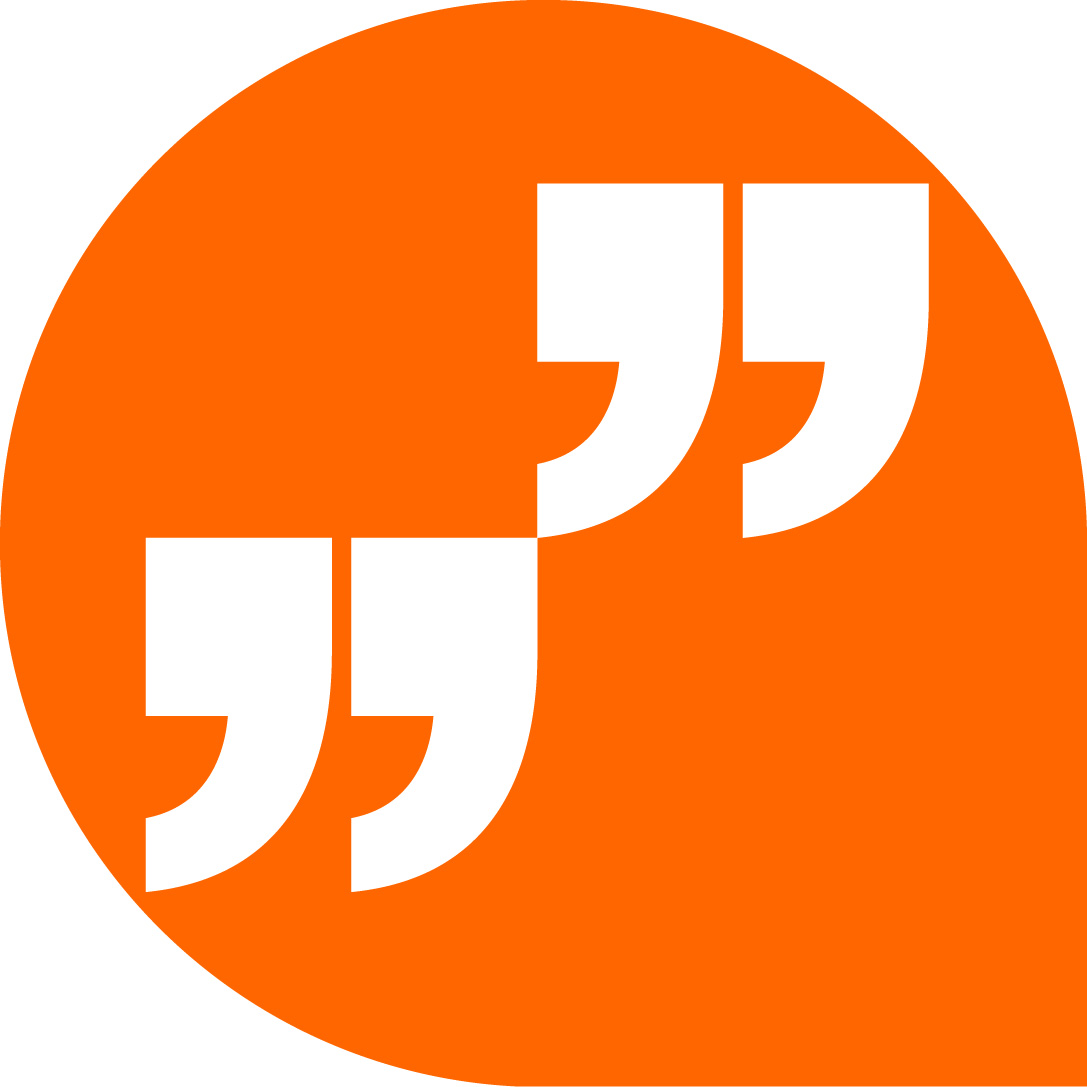 LiveChat with our technical team at igus.co.uk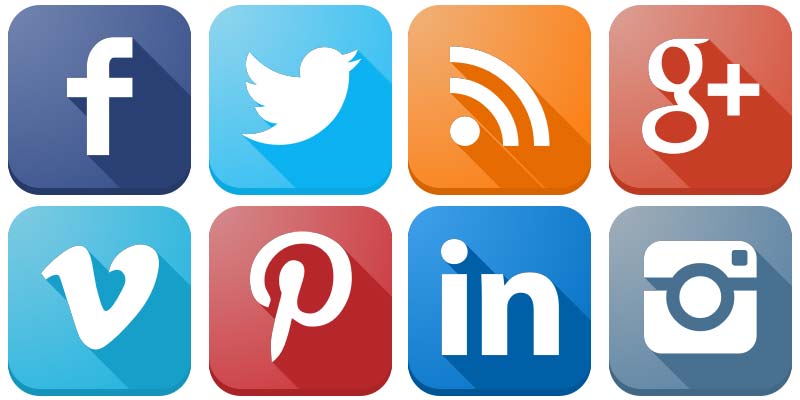 Follow us at twitter.com/igusUK 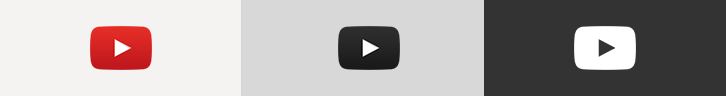 Watch our videos at igus.co.uk/YouTubeConnect to us at igus.co.uk/Facebook 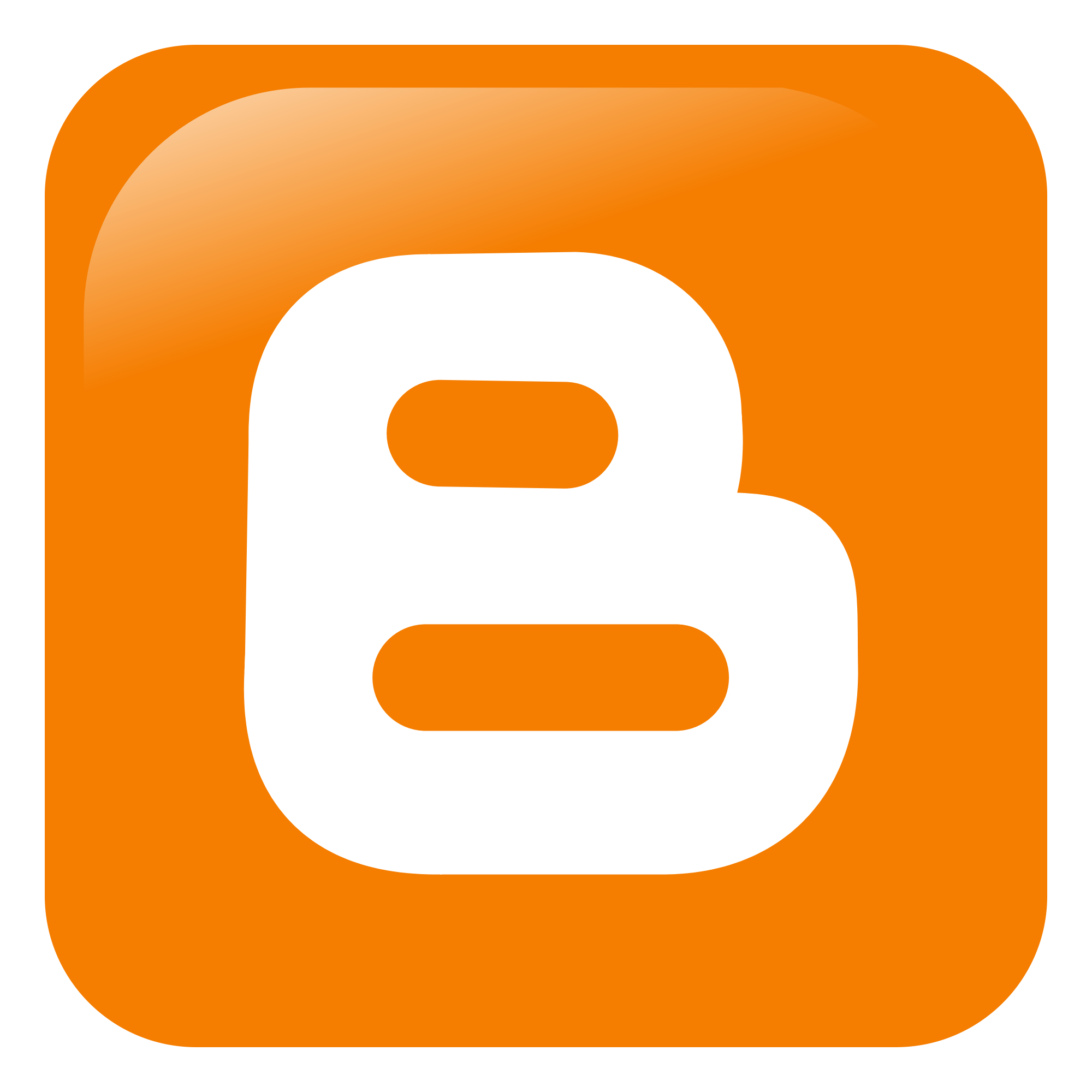 Read our blog at blog.igus.co.uk 